МИНИСТЕРСТВО НАУКИ И ВЫСШЕГО ОБРАЗОВАНИЯ РОССИЙСКОЙ ФЕДЕРАЦИИФЕДЕРАЛЬНОЕ ГОСУДАРСТВЕННОЕ БЮДЖЕТНОЕ ОБРАЗОВАТЕЛЬНОЕ УЧРЕЖДЕНИЕ ВЫСШЕГО ОБРАЗОВАНИЯ
«КРАСНОЯРСКИЙ ГОСУДАРСТВЕННЫЙ ПЕДАГОГИЧЕСКИЙ
УНИВЕРСИТЕТ им. В.П. Астафьева»(КГПУ им. В.П. Астафьева)КАФЕДРА МЕТОДИКИ ПРЕПОДАВАНИЯ СПОРТИВНЫХ ДИСЦИПЛИН И НАЦИОНАЛЬНЫХ ВИДОВ СПОРТАРАБОЧАЯ ПРОГРАММА ДИСЦИПЛИНЫПодготовка к организации и проведению физкультурно массовых мероприятийНаправление подготовки:44.03.01  Педагогическое образование Направленность (профиль) образовательной программы:Физическая культура квалификация (степень):Бакалавр(заочное обучение)Красноярск - 2018Рабочая программа дисциплины «Подготовка к организации и проведению физкультурно массовых мероприятий» составлена Н.В Люлиной, И.В.Ветровой, Ю.В.Шевчук,  С.В.Тарапатиным.Учебная программа обсуждена на заседании кафедры теории и методики спортивных дисциплин протокол № 10 от «11» мая 2017 г.Заведующий кафедрой кафедры теории и методики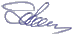 спортивных дисциплин                                                                             Янова М.Г.	Одобрено Научно-методическим советом ИФКСиЗ им. И.С. Ярыгина Протокол №4 от «17» мая 2017г.Председатель Научно-методического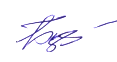 совета ИФКСиЗ им. И.С. Ярыгина                                                          Бордуков М.И.Рабочая программа дисциплины «Подготовка к организации и проведению физкультурно массовых мероприятий» актуализирована доцентами Н.В Люлиной, И.В.ВетровойУчебная программа обсуждена на заседании кафедры теории и методики спортивных дисциплин протокол №9 от «26» апреля 2018 г. Заведующий кафедрой кафедры теории и методикиспортивных дисциплин                                                                             Янова М.Г.	Одобрено Научно-методическим советом ИФКСиЗ им. И.С. Ярыгина Протокол №4 от «10» мая 2018г.Председатель Научно-методическогосовета ИФКСиЗ им. И.С. Ярыгина                                                          Бордуков М.И.Рабочая программа дисциплины «Подготовка к организации и проведению физкультурно массовых мероприятий» актуализирована доцентами Н.В Люлиной, И.В.ВетровойУчебная программа обсуждена на заседании кафедры теории и методики спортивных дисциплин протокол № 9 от «25» апреля 2019 г. Заведующий кафедрой кафедры теории и методикиспортивных дисциплин                                                                             Янова М.Г.	Одобрено Научно-методическим советом ИФКСиЗ им. И.С. Ярыгина Протокол №5 от «15» мая 2019г.Председатель Научно-методическогосовета ИФКСиЗ им. И.С. Ярыгина                                                          Бордуков М.И.Пояснительная запискаМесто дисциплины в структуре образовательной программыРабочая программа дисциплины «Подготовка к организации и проведению физкультурно массовых мероприятий» для подготовки обучающихся по направлению 44.03.01  Педагогическое образование, Направленность (профиль) образовательной программы: Физическая культура разработана в соответствии с требованиями федерального государственного образовательного стандарта высшего образования (уровень бакалавриата), утверждённого приказом Министерства образования и науки Российской Федерации от 21.11.2014г. № 1505 (зарегистрировано в Минюсте России 19.12.2014г. № 35263), профессиональным стандартом «Педагог», утверждённого приказом Министерства труда и социальной защиты РФ № 544н (зарегистрировано в Минюсте России 6.12.2013г. № 30550).Дисциплина  «Элективная дисциплина по физической культуре и спорту: Подготовка к организации и проведению физкультурно массовых мероприятий» относится к элективным дисциплинам профессионального цикла ООП (Б.1.В.ДВ.01.). Она определяет общее профессиональное образование специалиста в данной области, его знания, конкретную профессиональную направленность деятельности, взгляды, убеждения.Настоящая программа по дисциплине составлена с учетом следующих законодательных, инструктивных и программных документов, определяющих основную направленность, объем и содержание учебных занятий по физической культуре в высшей школе:- Федеральный закон «О физической культуре и спорте в Российской Федерации» от 12.04.2007 № 329-ФЗ;- приказы Минобрнауки России «Об утверждении и введении в действие федеральных государственных образовательных стандартов высшего образования по направлениям подготовки (специальностям)»; - приказ Министерства образования Российской Федерации от 01.12 1999 г. № 1025 «Об организации процесса физического воспитания в образовательных учреждениях начального, среднего и высшего профессионального образования»;- инструкция по организации и содержанию работы кафедр физического воспитания высших учебных заведений. Утверждена приказом Государственного комитета Российской Федерации по высшему образованию от 26.07.94 № 777.Дисциплина: Подготовка к организации и проведению физкультурно-массовых мероприятий входит в модуль: Элективные курсы по физической культуре и спорту. Код модуля в учебном плане – Б1.В.ДВ.01. Код дисциплины в учебном плане – Б1.В.ДВ.01.01; и изучается:  1 курс-2семестр (зачет).             Общая характеристика (аннотация) дисциплиныДанная дисциплина учебного плана, обеспечивает профессиональную подготовку будущих специалистов физической культуры и спорта с достаточно широким диапазоном: общеобразовательные школы, средние специальные и высшие учебные заведения, детско-юношеские спортивные школы, училища олимпийского резерва, различные спортивные клубы.Задачи освоения дисциплины. - Формирование теоретических знаний и практического опыта, необходимого в проведении занятий по физической культуре;- Развитие способностей к действиям, необходимым в повседневной практической деятельности, а также в других видах спорта;- Совершенствование двигательные качества и содействовать повышению возможностей функциональных систем организма, влияющих на выполнение двигательной деятельности;- Формирование умения экономно и целесообразно выполнять двигательные действия;- Развитие способностей анализировать, сопоставлять, обобщать и делать выводы по проведению занятий с обучающимися.Трудоёмкость дисциплиныНа дисциплину выделяется 328 часов (9,1 З.Е.), в том числе 10 контактных часов, 314 самостоятельной работы, форма контроля – зачет (2 семестр).Цель освоения дисциплины: формирование у студентов-бакалавров системы знаний о системе образования в целом; системы научно-практических знаний, умений и компетенций в области преподавания физической культуры и реализация их в своей профессиональной деятельности.Планируемые результаты обученияКонтроль результатов освоения дисциплинытекущий контроль успеваемости осуществляется путём оценки результатов выполнения заданий, практических, самостоятельных работ, посещения занятий.Итоговый контроль по дисциплине (промежуточная аттестация) осуществляется в форме зачёта, на котором оценивается творческая работа (разработка и написание конспектов по проведению комплексовупражнений в целом и на отдельные группы мышц), выполняемая в течение семестра и Оценочные средства результатов освоения дисциплины, критерии оценки выполнения заданий представлены в разделе «Фонды оценочных средств для проведения промежуточной аттестации».Перечень образовательных технологий, используемых при освоении дисциплины:- современное традиционное обучение (лекционно-семинарская-зачётная система);- интерактивные технологии (дискуссия);- технология проектного обучения (кейс-метод);- проблемное обучение.Технологическая карта обучения дисциплине« Подготовка к организации и проведению физкультурно массовых мероприятий»студентов ООПНаправление подготовки: 44.03.01   Педагогическое образование Направленность (профиль) образовательной программы: Физическая культура направление и уровень подготовки, шифр, профиль)по заочной форме обучения (общая трудоёмкость 9,1 з.е.)Раздел 1.     Основы организации и проведения спортивных мероприятий.Тема 1. Разработка и запись сценария спортивно-массового мероприятия          -принципы проведения: территориальный, отраслевой, возрастной, половой, открытый, заочный;
        - характер соревнований: турниры, матчевые и товарищеские встречи, мемориалы, первенства, чемпионаты, кубки, спартакиады, универсиады, олимпиады;
       - виды спортивных соревнований и способы их проведения (личные, командные, лично-командные, комплексные);      - способы проведения соревнований (прямой, круговой, с выбыванием, смешанный).Тема 2. Нормативная и техническая документация.     - Приказ или распоряжение, смета расходов, оргкомитет, рабочие комиссии, акты о готовности спортсооружений, протоколы, карточки, таблицы, графики, отчёты.Раздел 2. Подготовка и  организация спортивно-массовых мероприятий.Тема 1. Проведение спортивного праздника.- Назначение гл. судьи, формирование судейской коллегии,- подготовка мест соревнований, оборудования и инвентаря, наградных материалов и канцелярских товаров, - сценарий торжественных процедур, реклама, мандатная комиссия, заседание судейской коллегии, - правопорядок и безопасность участников, судей и зрителей, санитарно-гигиенические требования.Тема 2. Состав судейской коллегии, права и обязанности судей. Главный судья, зам. гл. судьи, главный секретарь, зам. гл. секретаря, старший судья, судья, секретарь.Тема 3. Правила соревнований по видам спорта. Оборудование, инвентарь, места соревнований по видам спорта. Правила соревнований, составы судейских коллегий по различным видам спортаМетодические рекомендации по освоению дисциплиныСамостоятельная работа студентов является важной составляющей организации учебного процесса по изучению дисциплины «Элективная дисциплина по физической культуре и спорту: Подготовка к организации и проведению физкультурно массовых мероприятий».Самостоятельная работа по дисциплине проводится с целью:- систематизации и закрепления полученных теоретических знаний и практических умений обучающихся;- углубления и расширения теоретических знаний;- развития познавательных способностей и активности обучающихся: - формирования самостоятельности;  - развития исследовательских умений. В учебном процессе высшего учебного заведения выделяют два вида самостоятельной работы: аудиторная и внеаудиторная.Аудиторная самостоятельная работа по дисциплине выполняется на учебных занятиях под непосредственным руководством преподавателя и по его заданиям.Внеаудиторная самостоятельная работа выполняется студентом по заданию преподавателя, но без его непосредственного участия. Внеаудиторная самостоятельная работа является обязательной для каждого студента, а ее объем определяется учебным планом.Внеаудиторная самостоятельная работа по дисциплине   включает такие формы работы, как:- изучение  программного материала дисциплины (работа с учебником и  конспектом лекции);- изучение рекомендуемых литературных источников;- конспектирование источников;- подготовка материалов для анализа ситуаций; - работа с электронными информационными ресурсами и ресурсами Internet;- составление плана и тезисов ответа на  семинарском занятии;- составление схем, таблиц для систематизации учебного материала; - решение кейсов и ситуационных задач;- подготовка презентаций;- ответы на контрольные вопросы;- аннотирование, реферирование, рецензирование текста;- написание эссе, докладов;- подготовка к зачету.Критериями оценки результатов внеаудиторной самостоятельной работы студента  являются:- уровень освоения учебного материала,- умение использовать теоретические знания при выполнении практических задач,- полнота общеучебных представлений, знаний и умений по изучаемой теме, к которой относится данная самостоятельная работа,- обоснованность и четкость изложения ответа на поставленный по внеаудиторной самостоятельной работе вопрос,- оформление отчетного материала в соответствии с известными или заданными преподавателем требованиями, предъявляемыми к подобного рода материалам.Бакалаврам рекомендуется обязательное использование при подготовке дополнительной литературы, которая поможет успешнее и быстрее разобраться в поставленных вопросах и задачах.ТЕХНОЛОГИЧЕСКАЯ КАРТА РЕЙТИНГА ДИСЦИПЛИНЫ*Перечень форм работы текущей аттестации определяется кафедрой или ведущим преподавателемСоответствие рейтинговых баллов и академической оценки:*При количестве рейтинговых баллов более 100, необходимо рассчитывать рейтинг учебных достижений обучающегося для определения оценки кратно 100 баллов.Методические разработки кафедры (учебные пособия, методические указания)Контрольная работа представляет реферативной обзор современной учебной и учебно-методической литературы по выбранной теме. В работе должен быть осуществлен сравнительный теоретический анализ знаний по рассматриваемой теме, имеющийся в учебниках, учебных и учебно-методических пособиях с последующим обобщающим заключением по каждому разделу работы. Объем работы – не менее 15 страниц.Выбор темы осуществляется студентом самостоятельно. Студенту разрешается контрольную работу по дисциплине связать с курсовой работой.Структура контрольной работы:план;теоретический обзор учебно-методической литературы;заключение;список литературы.План отражает структурные основные элементы (разделы работы), которые в своей совокупности раскрывают содержание темы контрольной работы.В теоретическом обзоре подробно раскрываются основные положения по каждому разделу работы, представленные в анализируемых литературных источниках, выделяются общие моменты, имеющиеся противоречия и то особенное, что имеется в том или ином литературном источнике. В работе должен быть осуществлен реферативный обзор не менее 10 литературных источников, при этом в тексте должны обязательно содержаться ссылки на эти источники. Текст, заимствованный из литературных источников, должен быть представлен в форме цитирования, заключен в кавычки с указанием номера (ов) страниц, на которых он содержится в соответствующем литературном источнике.В заключении отражаются основные результаты теоретического анализа последовательно по каждому разделу.Список литературы составляется в соответствии с требованиями ГОСТа.Требования к оформлению: Работа должна быть набрана в текстовом редакторе Microcoft Word, шрифт 14, поля сверху и снизу – 2,5 см, справа – 1,5 см, слева – 3 см, интервал – полуторный.Методические указания по написанию рефератовЦель реферата – проверка знаний студентов по основным разделам курса.Новые технологии обучения, основанные на применении компьютеров, мультимедиа, аудиовизуальных материалов и т.д., позволяют значительно активизировать процесс овладения информацией, вовлекать студентов в работу по ее обработке, способствуют более глубокому освоению изученного материала. И все же основным, наиболее эффективным методом обучения была и остается работа с книгой. К сожалению, опыт показывает, что студен- ты, как правило, не умеют ориентироваться в сложной и многообразной литературе по гуманитарным наукам, самостоятельно извлекать нужную информацию и правильно оформлять ее. Это ведет к противоречию с постоянно возрастающими требованиями к учебному процессу.Работа с книгойВ самостоятельной работе студентам приходится использовать литературу различных видов. Преподаватель помогает студентам в выработке навыков самостоятельного подбора необходимой литературы. При изучении гуманитарных дисциплин у студентов должно выработаться рационально-критический подход к изучаемым книгам и статьям. Он включает понимание того, что со временем ряд информационных и теоретических материалов устаревает, требует критического отношения. С другой стороны, каждый текущий вопрос имеет свою историю, которую тоже полезно знать. Слова, сказанные десять или сто лет еще могут иметь важное значение.Чтобы глубоко понять содержание книги, нужно уметь рационально ее читать. Предварительный просмотр книги позволит решить вопрос, стоит ли ее читать, (предварительный просмотр включает ознакомление с титульным листом книги, аннотацией, предисловием, оглавлением).Совет здесь прост: оглавление продумывается как задание по воссозданию теста, при этом свои мысли не- обходимо фиксировать на бумаге. Развивается концептуальное мышление, умение мыслить образно и свободно.При ознакомлении с оглавлением необходимо выделить главы, разделы, параграфы, представляющие для вас интерес, бегло их просмотреть, найти места, относящиеся к теме (абзацы, страницы, параграфы), и познакомиться с ними в общих чертах.Следующий этап работы с книгой – прочтение выделенных мест в быстром темпе. Цель быстрого чтения – определить, что ценного в каждой части, к какому вопросу доклада или реферата имеет отношение информация и что с ней делать, как применить, чем дополнить.К отличительным элементам книги относятся сведения об авторе и заглавие книги, ее типе или жанре, сведения об ответственности (редакторах, организациях, участвовавших в подготовке издания т т.д.), выходные данные, аннотации. Эти сведения, расположенные обычно на титульном листе и его обороте, помогают составить предварительное мнение о книге. Глубже понять содержание книги позволяют вступительная статья, послесловие, комментарии, списки литературы.Предисловие знакомит с событиями эпохи, другими трудами автора, а также содержит справочно-информационный материал. При чтении книги, снабженной комментариями и примечаниями, не следует пренебрегать и этими элементами аппарата.Многие научные книги и статьи имеют в своем аппарате списки литературы, которые повышают информационную ценность издания и дают читателям возможность подобрать дополнительную литературу по данной тематике.Если издание включает большое число материалов, ориентироваться в них помогают специальные указатели.Научно-справочный аппарат, при умелом его использовании, способствует более глубокому усвоению содержанию книги.Отдельный этап изучения книги – ведение записи прочитанного. Существует несколько форм ведения записей – план (простой и развернутый), выписки, тезисы, аннотации, резюме, конспект.План, являясь наиболее краткой формой записи прочитанного, представляет собой перечень вопросов, рассматриваемых в книге или статье. Планом, особенно развернутым, удобно пользоваться при подготовке текста собственного выступления или статьи на какую- либо тему. Каждый пункт плана раскрывает одну из сторон избранной темы, а все пункты в совокупности охватывает ее целиком.Более сложной и совершенной формой записей являются тезисы – сжатое изложение основных положений текста в форме утверждения или отрицания. Тезисы составляются после предварительного знакомства с текстом, при повторном прочтении. Они служат для сохранения информации в памяти и являются основой для дискуссии.Аннотация – краткое изложение содержания – дает общее представление о книге, брошюре, статье. Резюме кратко характеризует выводы, главные итоги произведения.Реферирование литературыДля всестороннего знакомства с литературой по избранной теме существенное значение имеет подготовка реферата. Реферат, понимаемый как изложение в письменной форме содержание книги, статьи, научной работы, создает возможность комплексно использовать приобретенные навыки работы с книгой, развивает самостоятельность мышления, умение анализировать явления действительности. Рефератом называют также доклады или письменные исследования на определенную тему, включающие критический обзор источников. В отличие от конспекта реферат требует несравненно большей творческой активности, самостоятельности в обобщении изученной литературы.Рекомендуемый объем реферата – 20-25 страниц машинописного текста.Академическая структура исследования такова:Введение.Глава 1. § 1, § 2.Глава 2. § 1, §2.Заключение.Список использованной литературы.Оглавление.Названия работ, глав и параграфов не должны совпадать, название работы не должно быть громоздким (по возможности – от 3 до 5 слов).Тему реферата предпочтительнее выбирать знакомую по ранее прочитанной литературе и представляющую интерес.Важный этап работы над рефератом – отбор литературы. Затем составляется конкретный план, который согласуется с преподавателем. Завершающий этап – написание реферата на основе изучения и предварительной систематизации всех источников, повторного изучения собранного материала.Схема подготовки реферата такова: чтение исходного текста – его анализ – выбор информативных фрагментов, их обобщение – создание нового текста (реферата), на последнем этапе производится синтезирование выделенной информации и завершается оформление текста реферата. Изложение должно быть цельным и логичным. Рассмотрение каждого пункта плана целесообразно завершать обобщением.Лист внесения изменений 	Дополнения и изменения в рабочей программе дисциплины на 2018/2019 учебный год 	В рабочую программу дисциплины вносятся следующие изменения: 	1. Список литературы обновлен учебными и учебно-методическими изданиями, электронными образовательными ресурсами. Обновлен перечень современных профессиональных баз данных и информационных справочных систем.	2. Обновлен перечень лицензионного программного обеспечения.	3. В фонд оценочных средств внесены изменения в соответствии с приказом № 297 (п) «Об утверждении Положения о фонде оценочных средств для текущего контроля успеваемости, промежуточной и итоговой (государственной итоговой) аттестации».	Рабочая программа пересмотрена и одобрена на заседании кафедры методики преподавания спортивных дисциплин и национальных видов спортапротокол №9 от «26» апреля 2018 г. Внесенные изменения утверждаю
 Зав. кафедрой Янова М.Г.	Одобрено НМСС (Н) института физической культуры, спорта и здоровья им. И.С. ЯрыгинаПротокол №4 от «10» мая 2018г.               Председатель НМСС (Н) Бордуков М.И.Лист внесения изменений	Дополнения и изменения рабочей программы на 2018/2019 учебный год 	В рабочую программу вносятся следующие изменения: На титульном листе РПД и ФОС изменено название ведомственной принадлежности «Министерство науки и высшего образования» на основании приказа «о внесении изменений в сведения о КГПУ им. В.П. Астафьева» от 15.07.2018 № 457 (п).Лист внесения измененийДополнения и изменения в рабочей программе дисциплины на 2019/2020 учебный годВ рабочую программу дисциплины вносятся следующие изменения: 1. Список литературы обновлен учебными и учебно-методическими изданиями, электронными образовательными ресурсами. Обновлен перечень современных профессиональных баз данных и информационных справочных систем.2. Обновлен перечень лицензионного программного обеспечения.Рабочая программа пересмотрена и одобрена на заседании кафедры теоретических основ физического воспитания  «25» апреля 2019 г. протокол № 9 Внесенные изменения утверждаю
 Зав. кафедрой Янова М.Г.	Одобрено НМСС (Н) института физической культуры, спорта и здоровья им. И.С. ЯрыгинаПротокол №5 от «15» мая 2019г. Председатель НМСС (Н) Бордуков М.И.МИНИСТЕРСТВО НАУКИ И ВЫСШЕГО ОБРАЗОВАНИЯ РОССИЙСКОЙ ФЕДЕРАЦИИфедеральное государственное бюджетное образовательное учреждение высшего образования«Красноярский государственный педагогический университетим. В.П. Астафьева»Кафедра-разработчик: кафедра теории и методики спортивных дисциплин ФОНДОЦЕНОЧНЫХ СРЕДСТВдля проведения текущего контроля и промежуточной аттестации обучающихсяПодготовка к организации и проведению физкультурно массовых мероприятийНаправление подготовки: 44.03.01 Педагогическое образованиеПрофиль/Название программы: «Физическая культура» Квалификация (степень): бакалавр(заочное обучение)Составители:  Н.В Люлина, И.В.Ветрова, Ю.В.Шевчук,  С.В.Тарапатин1. Назначение фонда оценочных средствЦелью создания ФОС по дисциплине «Подготовка к организации и проведению физкультурно массовых мероприятий» является установление соответствия учебных достижений запланированным результатам обучения и требованиям основной профессиональной образовательной программы, рабочей программы дисциплины.ФОС по дисциплине решает задачи:изучение влияния видов гимнастики на формирование личности занимающихся;изучение практики применения гимнастики как части общей системы физического воспитания;обобщение системы знаний, умений и навыков,  связанных с методикой преподавания гимнастики  и умение самостоятельно  оперировать полученными знаниями, умениями и навыками в профессиональной деятельности.отбор и обоснование использования средств и методов из других видов спорта в практике гимнастики.ФОС разработан на основании нормативных документов:федерального государственного образовательного стандарта высшего образования по направлению подготовки 44.03.01 – Педагогическое образование Направленность (профиль) образовательной программы: Физическая культураобразовательной программы высшего образования по направлению подготовки 44.03.01 – Педагогическое образование Положения о формировании фонда оценочных средств для текущего контроля успеваемости, промежуточной и итоговой аттестации обучающихся по образовательным программам высшего образования – программам бакалавриата, программам специалитета, программам магистратуры, программам подготовки научно-педагогических кадров в аспирантуре в федеральном государственном бюджетном образовательном учреждении высшего образования «Красноярский государственный педагогический университет им. В.П.Астафьева» и его филиалах.2. Перечень компетенций, с указанием этапов их формирования в процессе изучения дисциплины:2.1. Перечень компетенций, формируемых в процессе изучения дисциплины(ОК- 6) способностью к самоорганизации и самообразованию(ОК- 8)  Готовность поддерживать уровень физической подготовки, обеспечивающий полноценную деятельность2.2. Этапы формирования и оценивания компетенций3. Фонд оценочных средств для промежуточной аттестации3.1. Оценочное средство - типовые вопросы  к зачёту.Критерии оценивания по оценочному средству 1 – типовые вопросы к зачёту.4. Фонд оценочных средств для текущего контроля успеваемости4.1. Фонды включают следующие оценочные средства:1 -- сдача танцевальных композиций2 -  оформление сценария спортивного праздника3 - подготовка презентации доклада в Power Point4  - организация и проведение спортивного праздника 5 – индивидуальное задание по правилам соревнований              4.2. Критерии оценивания4.2.1. Критерии оценивания по оценочному средству  1 – сдача танцевальных композиций4.2.2. Критерии оценивания по оценочному средству 2 – оформление сценария спортивного праздника4.2.3. Критерии оценивания по оценочному средству 3– подготовка презентации доклада в Power Point.4.2.4. Критерии оценивания по оценочному средству 4– организация и проведение спортивного праздника              4.2.5. Критерии оценивания по оценочному средству 5- индивидуальное задание по правилам соревнований5. Учебно-методическое и информационное обеспечение фондов оценочных средств(литература; методические указания, рекомендации, программное обеспечение и другие материалы, использованные для разработки ФОС).Азарова Р.Н., Золотарева Н.М. Разработка паспорта компетенции: Методические рекомендации для организаторов проектных работ и профессорско-преподавательских коллективов вузов. Первая редакция. М.: Исследовательский центр проблем качества подготовки специалистов, Координационный совет учебно-методических объединений и научно-методических советов высшей школы, 2010. 52 с.Методика оценки уровня квалификации педагогических работников. Под ред. В.Д. Шадрикова, И.В. Кузнецовой. М., 2010. 178 с.Петров П.К. Методика преподавания гимнастики в школе: Учеб. Для высш. Учеб. Заведений. – М.: Гуманит. Изд. Центр ВЛАДОС,2003. – 448с.Гимнастика: Учебник для студентов высших педагогических учебных заведений; Под ред. М.Л. Журавина, М.К.Меньшикова. – М.: Изд. центр «академия», 2001Попов Е.Г. Общеразвивающие упражнения в гимнастике. М.: Терра-Спорт, 2003. -72 с.Менхин Ю.В. Оздоровительная гимнастика: теория и методика: учеб. для студентов вузов, обучающихся по специальности 032101, 032102, 032103: рек. УМО по образованию в обл. физ. культуры и спорта / Ю.В. Менхин, А.В. Менхин. - 2-е изд., перераб. и доп. - М.: Физкультура и спорт, 2009. - 429 с.Мякинченко Е.Б. Аэробика. Теория и методика проведения занятий: учеб.                                           пособие для студентов вузов и ссузов физ. культуры / Е.Б. Мякинченко, М.П.                Шестакова. -        М.:10Дивизион, 2006. - 303 сБожок Л.Е. Шейпинг: терминология, комплексы общеразвивающих упражнений и методика их разучивания: Практикум Новосибирск: СибАГС, 2003. Книжников А.Н. Основы судейства волейбола: Учебно-методическое пособие / А.Н. Книжников, Н.Н. Книжников – Нижневартовск, 2001. – 192 с.Лёгкая атлетика. Правила соревнований. 2006-2007. – М.: Терра-Спорт, Олимпия Пресс, 2006. – 144 с.Организация и судейство соревнований по лёгкой атлетике /сост. В.И. Лахов. – М: Физкультура и спорт, 1989. – 336 с. Основы теории спортивных соревнований: учебное пособие для вузов физической культуры и спорта / А.А. Красников. – М.: Физическая культура, 2005. – 160 с. Раменская Т.И. Лыжный спорт: Учебник /Т.И. Раменская, А.Г. Баталов – М.: Физическая культура, 2005. – 320 с.Раменская Т.И. Лыжный спорт: Учебное пособие для самостоятельной работы студентов /Т.И. Раменская, А.Г. Баталов – М.: Физическая культура, 2005. – 224 с.Ревякин Ю. Т. Организация и проведение физкультурной и спортивно-массовой работы в оздоровительных лагерях /Ю. Т. Ревякин, А. В. Смышляев. – Томск, 2003 – 120 с. Энциклопедический словарь по физической культуре и спорту /Гл. ред. Г. И. Кукушкин. – М.: ФИС, 1962. – 1, 2, 3 т. 6. Оценочные средства для промежуточной аттестации6.1. Типовые вопросы к зачёту по дисциплине Основы организации и проведения спортивных мероприятий.                    1. Подготовка презентации доклада в Power Point.2.Подготовка устного сообщения6.2. Типовые вопросы к зачёту по дисциплине Подготовка и  организация спортивно-массовых мероприятий                    1. Подготовка презентации доклада в Power Point.2.Подготовка устного сообщения3. Подготовка индивидуального задания7. Оценочные средства для текущего контроля успеваемости1 раздел. Основы организации и проведения спортивных мероприятий.Задание № 1. Разработка и запись сценария спортивно-массового мероприятия.Задание №2. Подготовка индивидуального задания2 раздел. Подготовка и  организация спортивно-массовых мероприятийЗадание № 1. Проведение спортвно массового мероприятия, спортивного праздникаЗадание №2. Подготовка индивидуального задания по правилам соревнованийАнализ результатов обучения и перечень корректирующих мероприятий по учебной дисциплинеПосле окончания изучения обучающимися учебной дисциплины ежегодно осуществляются следующие мероприятия:- анализ результатов обучения обучающихся дисциплине на основе данных промежуточного и итогового контроля;- рассмотрение, при необходимости, возможностей внесения изменений в соответствующие документы РПД, в том числе с учётом пожеланий заказчиков;- формирование перечня рекомендаций и корректирующих мероприятий по оптимизации трёхстороннего взаимодействия между обучающимися, преподавателями и потребителями выпускников профиля;- рекомендации и мероприятия по корректированию образовательного процесса заполняются в специальной форме «Лист внесения изменений».КАРТА ЛИТЕРАТУРНОГО ОБЕСПЕЧЕНИЯ ДИСЦИПЛИНЫ« Подготовка к организации и проведению физкультурно массовых мероприятий»Направление подготовки: 44.03.01 Педагогическое образованиеПрофиль/Название программы: «Физическая культура» Квалификация (степень): бакалаврпо заочной форме обученияСогласовано:__________________________________________ _________________/ ________________________/ _______________________      (должность структурного подразделения)                                        (подпись)                                     (Фамилия И.О.)                                      (дата)Карта материально-технической базы дисциплины« Подготовка к организации и проведению физкультурно массовых мероприятий»Для обучающихся образовательной программы«Педагогическое образование», бакалавр, 44.03.01, профиль «Физическая культура»  (направление и уровень подготовки, шифр, профиль)по заочной форме обученияЗадачи освоения дисциплины «Подготовка к организации и проведению физкультурно массовых мероприятий»Планируемые результаты обучения по дисциплине «Подготовка к организации и проведению физкультурно массовых мероприятий»Код результата обучения (компетенция)Задача 1. Способность к самоорганизации и самообразованиюЗнать: 1. основы практической самоорганизации рабочего времени педагога;  2. теоретические основы физического воспитания и спорта,  3. систему физического воспитания в Российской Федерации, направленное формирование личности в процессе физического воспитания,   4. средства и методы физического воспитания, общеметодические и специфические принципы физического воспитания, Уметь:    1. осваивать методы самообразования, приемы сбора, анализа, систематизации и обобщения информации, использования знаний в практической деятельности;   2. применять на практике знания в области физической культуры;    3. разрабатывать учебные планы и программы конкретных занятий;    4. проводить профилактику травматизма, оказывать первую доврачебную помощь пострадавшим в процессе занятий; У    5.реализовать систему отбора и спортивной ориентации в избранном виде спорта с использованием современных методик по определению антропометрических, физических и психологических параметров индивида         Владеть:-  1. традиционными и современными технологиями профессиональной деятельности   2.актуальными для избранного вида спорта технологиями педагогического контроля и коррекции, средствами и методами управления состоянием человека;  3.методами и средствами сбора- основными элементами теоретической и практической готовности учителя к педагогической деятельности.ОК 6Задача 2. - Готовность поддерживать уровень физической подготовки, обеспечивающий полноценную деятельность	Знать: 1.основы теории и методики обучения двигательным действиям, теоретико-практические основы развития физических качеств2. основы теории и методики обучения двигательным действиям, теоретико-практические основы развития физических качествУметь:1. применять на практике знания в области физической культуры;2.реализовать систему отбора и спортивной ориентации в избранном виде спорта с использованием современных методик по определению антропометрических, физических и психологических параметров индивидаВладеть: 1. основами формирования двигательных действий и развития физических качеств;2. знаниями по основам теории и методики физического воспитания, используя специальную литературу3.Владеет необходимыми тестами для определения уровня физической и функциональной подготовленности4.Владеет навыками повышения своей физической подготовленности, совершенствования спортивного мастерстваОК-8Наименование разделов и темВсего часов(з.е.)АудиторныхАудиторныхАудиторныхАудиторныхСамостоятельная работаФормы и методы контроляНаименование разделов и темВсегоЛекцийСеминаровПрактическихКонтрольСамостоятельная работаФормы и методы контроля32810314Раздел1.   Основы организации и проведения спортивных мероприятий.1646158Тема 1. Разработка и запись сценария спортивно-массового мероприятия84480Конспектирование, устный опросТема 2. Нормативная и техническая документация.80278 Конспектирование, устный опросРаздел 2.Подготовка и  организация спортивно-массовых мероприятий.1604156Тема1. Проведение спортивного праздника.56452Доклад с презентацией по заданной темеТема 2. Состав судейской коллегии, права и обязанности судей. 5252Конспектирование, устный опросТема 3. Правила соревнований по видам спорта5252Конспектирование, устный опросЗачет44Наименование дисциплиныНаправление подготовки и уровень образования(бакалавриат, магистратура, аспирантура)Наименование программы/ профиляКоличество зачетных единиц« Подготовка к организации и проведению физкультурно массовых мероприятий» Направление подготовки: 44.03.01 Педагогическое образование Направленность (профиль) образовательной программы: Физическая культураквалификация (степень):Бакалавр9,1Б1.В.ДВ.01.01Смежные дисциплины по учебному плануСмежные дисциплины по учебному плануСмежные дисциплины по учебному плануПредшествующие: Теория и методика обучения базовым видам спорта: подвижные игры Предшествующие: Теория и методика обучения базовым видам спорта: подвижные игры Предшествующие: Теория и методика обучения базовым видам спорта: подвижные игры Последующие: Теория и методика обучения базовым видам спорта: гимнастикаПоследующие: Теория и методика обучения базовым видам спорта: гимнастикаПоследующие: Теория и методика обучения базовым видам спорта: гимнастикаВходной КОНТРОЛЬ(проверка «остаточных» знаний по ранее изученным смежным дисциплинам)Входной КОНТРОЛЬ(проверка «остаточных» знаний по ранее изученным смежным дисциплинам)Входной КОНТРОЛЬ(проверка «остаточных» знаний по ранее изученным смежным дисциплинам)Входной КОНТРОЛЬ(проверка «остаточных» знаний по ранее изученным смежным дисциплинам)Форма работы*Количество баллов 5 %Количество баллов 5 %minmaxТестирование05ИтогоИтого05БАЗОВЫЙ РАЗДЕЛ № 1 Основы организации и проведения спортивных мероприятий.БАЗОВЫЙ РАЗДЕЛ № 1 Основы организации и проведения спортивных мероприятий.БАЗОВЫЙ РАЗДЕЛ № 1 Основы организации и проведения спортивных мероприятий.БАЗОВЫЙ РАЗДЕЛ № 1 Основы организации и проведения спортивных мероприятий.Форма работы*Количество баллов 30 %Количество баллов 30 %minmaxТекущая работаРазработка и запись сценария спортивно-массового мероприятия1014Доклад с презентацией по заданной теме712Индивидуальное задание712Промежуточный рейтинг-контрольКонтрольная неделя 46ИтогоИтого2844БАЗОВЫЙ РАЗДЕЛ № 2 Подготовка и  организация спортивно-массовых мероприятий.БАЗОВЫЙ РАЗДЕЛ № 2 Подготовка и  организация спортивно-массовых мероприятий.БАЗОВЫЙ РАЗДЕЛ № 2 Подготовка и  организация спортивно-массовых мероприятий.БАЗОВЫЙ РАЗДЕЛ № 2 Подготовка и  организация спортивно-массовых мероприятий.Форма работы*Количество баллов 30 %Количество баллов 30 %minmaxТекущая работаПроведение спортивного праздника.1116Доклад с презентацией по заданной теме812Индивидуальное задание по правилам соревнований812Промежуточный рейтинг-контрольКонтрольная неделя. Устный опрос26ИтогоИтого2946ИТОГОВЫЙ РАЗДЕЛИТОГОВЫЙ РАЗДЕЛИТОГОВЫЙ РАЗДЕЛИТОГОВЫЙ РАЗДЕЛСодержаниеФорма работы*Количество баллов 25 %minmaxЗачет35ИтогоИтого35ДОПОЛНИТЕЛЬНЫЙ РАЗДЕЛДОПОЛНИТЕЛЬНЫЙ РАЗДЕЛДОПОЛНИТЕЛЬНЫЙ РАЗДЕЛДОПОЛНИТЕЛЬНЫЙ РАЗДЕЛБазовый раздел/ТемаФорма работы*Количество балловКоличество балловminmaxБР №1 Тема 1-7 Индивидуальное задание48БР №2 Тема 1Индивидуальное задание46БР №3 Тема 1,3Индивидуальное задание46ИтогИтог1220Общее количество баллов по дисциплине(по итогам изучения всех модулей, без учета дополнительного модуля)Общее количество баллов по дисциплине(по итогам изучения всех модулей, без учета дополнительного модуля)minmax60100Общее количествонабранных баллов*Академическаяоценка60 – 723 (удовлетворительно)73 – 864 (хорошо)87 – 1005 (отлично)УТВЕРЖДЕНОна заседании кафедрыПротокол № 9от « 26» апреля 2018 г.заведующая кафедрой Янова М.Г. __________ОДОБРЕНОна заседании научно-методического совета специальности (направления подготовки)Протокол №4 от «10» мая 2018г.Председатель НМСБордуков М.И. _______________КомпетенцияЭтап формирования компетенцииДисциплины, участвующие в формировании компетенцииТип контроляОценочное средство/ КИМыОК-6ОриентировочныйФилософия. Информационная культура и технологии в образовании. Политология. Культурология. Экономика образования.Текущий контроль успеваемостирефератОК-6КогнитивныйФилософия. Иностранный язык. Русский язык и культура речи. Информационная культура и технологии в образовании. Политология. Культурология. Экономика образования. Основы математической обработки информации. Основы научной деятельностиТекущий контроль успеваемостиКонспекты по методике проведения комплексов упражненийПодготовка презентации доклада в Power Point.Подготовка устного сообщенияОК-6ПраксиологическийПедагогическая практикаФилософия. Иностранный язык. Русский язык и культура речи. Информационная культура и технологии в образовании. Политология. Культурология. Экономика образования. Основы математической обработки информации. Основы научной деятельностиПромежуточная аттестацияТестСоставление различных видов конспектов.Подготовка презентации доклада в Power Point.Подготовка устного сообщенияОК-6Рефлексивно-оценочныйФилософия. Иностранный язык. Русский язык и культура речи. Информационная культура и технологии в образовании. Политология. Культурология. Экономика образования. Основы математической обработки информации. Основы научной деятельностиВопросы и задания к зачетуСдача практических тестовЗачетОК-8ОриентировочныйЭлективная дисциплина по физической культуре и спортуТекущий контроль успеваемостирефератОК-8КогнитивныйПедагогика высшей школы, в части «познакомить»Текущий контроль успеваемостиКонспекты по методике проведения комплексов упражненийОК-8ПраксиологическийПедагогическая практикаПромежуточная аттестациятестОК-8Рефлексивно-оценочныйЭлективная дисциплина по физической культуре и спортуПромежуточная аттестацияСдача практических тестовЗачетКомпетенцииВысокий уровень сформированности компетенцийПродвинутый уровень сформированности компетенцийБазовый уровень сформированности компетенцийКомпетенции(87-100 баллов)отлично/зачтено(73-86 баллов)хорошо/зачтено(60-72 баллов)удовлетворительно/зачтеноГотовность поддерживать уровень физической подготовки, обеспечивающий полноценную деятельность (ОК-8)Способен выполнять комплексы общеразвивающих упражнений на развитиеосновных физических качеств, Владеет навыками повышения своей физической подготовленности, совершенствования спортивного мастерстваВладеет необходимыми тестами для определения уровня физической и функциональной подготовленностиВладеет навыками повышения своей физической подготовленности, совершенствования спортивного мастерстваВладеет основами формирования двигательных действий и развития физических качеств;Владеет знаниями по основам теории и методики физического воспитания, используя специальную литературуСпособность к самоорганизации и самообразованю(ОК-6)Владеет способами ориентирования в профессиональных источниках информации (журналы, сайты, образовательные порталы и т.д.);Владеет способами профессионального самопознания и саморазвитияУмеет проводить сравнительный анализ научно- методической литературы в соответствии с учебной задачей; способен систематизировать прочитанную литературу в виде реферата, доклада.Способен организовать научное исследование в соответствии с самостоятельно выделенной методической проблемой; способен представить результаты работы в виде курсовой (дипломной) работыКритерии оцениванияКоличество баллов(вклад в рейтинг)Демонстрация правильной техники движений3Выполнение танцевальных движений в соответствии с музыкальным сопровождением2Эмоциональность и саморегуляция во время выполнения5Максимальный балл10Критерии оцениванияКоличество баллов(вклад в рейтинг)План и структура в соответствие с тематикой праздника2Точность подбора характерных особенностей различных видов заданий5Степень раскрытия содержания сценария физкультурно массового мероприятия, спортивного праздника3Максимальный балл10Критерии оцениванияКоличество баллов(вклад в рейтинг)Соответствие презентации техническим требованиям к оформлению слайдов2Адекватное количество/соотношение различных видов информации, представленной в презентации3Качество структурирования содержания презентации2Глубина раскрытия содержания заявленной темы3Максимальный балл10Критерии оцениванияКоличество баллов(вклад в рейтинг)Композиционная стройность, полнота и логичность изложения3Владение современной терминологией3Грамотность и выразительность речи2Владение методикой проведения2Максимальный балл10Критерии оцениванияКоличество баллов(вклад в рейтинг)Знание обязанностей судейской коллегии по виду спорта3Требования к оборудованию и местам проведения праздников и соревнований3Правопорядок и безопасность участников, судей и зрителей, санитарно-гигиенические требования.4Максимальный балл10 Наименование Наличие место/ (кол-во экз.)Количество экземпляров / точка доступаОсновная литератураПетров, ПавелКарпович. Методикапреподаваниягимнастики в школе [Текст] :учеб. длястуд. высш. учеб. заведений / Петров П. К. - М. : ВЛАДОС, 2000. - 448 с.АНЛ(3), ЧЗ(2), АУЛ(2)7Гимнастика [Текст] :учебникдлястудентоввысшихучебныхзаведений / М. Л. Журавин [и др.] ; ред.: М. Л. Журавин, Н. К. Меньшиков. - 4-е изд., испр..- М. :Академия, 2006. - 445 с. : ил. - (Высшеепрофессиональноеобразование).ЧЗ(3), АНЛ(1),АУЛ(20), ИМЦ ФФКиС(2)26Евсеев, С.П. Теория и организация адаптивной физической культуры : учебник / С.П. Евсеев. - Москва : Спорт, 2016. - 616 с.: ил. - Библиогр. в кн. - ISBN 978-5-906839-42-8 ; То же [Электронный ресурс]. - URL: http://biblioclub.ru/index.php?page=book&id=454238ЭБС «Университетская библиотека онлайн»Индивидуальный неограниченный доступДополнительная литератураВетрова, Ирина Владимировна. Гимнастика с методикой преподавания в адаптивной физической культуре [Электронный ресурс] : учебное пособие / И. В. Ветрова. - Электрон.дан. - Красноярск: КГПУ им. В. П. Астафьева, 2014. - 494 с. - Режим доступа: http://elib.kspu.ru/document/30163. ЭБС КГПУИндивидуальный неограниченный доступСамостоятельнаяработастудентовфакультетовфизическойкультурыподисциплинампредметнойподготовки [Текст] : учеб. пособиедлястуд. высш. пед. учеб. заведений / И. М. Туревский, Ж. К. Холодов, В. С. Кузнецов и др.;Подред. И. М. Туревского. - М. : Академия, 2003. - 319 с.ЧЗ(1), АНЛ(1), ИМЦ ФФКиС(1), АУЛ(10)13                       Интернет-ресурсы:Научная библиотека КГПУ им. В.П. Астафьеваhttp://library.kspu.ru/свободныйПортал учебных ресурсов КГПУ им. В.П. Астафьеваhttp://edu.kspu.ru/свободныйФедеральное агентство по образованию РФ Министерства образования и науки РФ (РОССОБРАЗОВАНИЕ).http://минобрнауки.рф/свободныйФедеральный портал РОССИЙСКОЕ ОБРАЗОВАНИЕ http://www.edu.ruсвободныйНаучная библиотека КГПУ им. В.П. Астафьеваhttp://library.kspu.ru/свободныйУчебно-методическое обеспечение для самостоятельной работыФедорова, Марина Юрьевна. Нормативно-правовое обеспечение образования [Текст]: учебное пособие / М. Ю. Федорова. - М.: Академия, 2008. - 192 с. - (Высшее профессиональное образованиеЧЗ(1), АУЛ(11), АНЛ(3)15Информационные справочные системыElibrary.ru. [Электронный ресурс]. - Электронная библиотечная система: база данных содержит сведения об отечественных книгах и периодических изданиях по науке, технологии, медицине и образованию / Рос.информ. порталю – Москва, 2000. – Режим доступа: http://elibrary.ruhttp://elibrary.ruсвободныйРоссийская государственная библиотекаhttp://www.rsl.ruсвободныйГарант [Электронный ресурс]: информационно-правовое обеспечение: справочная правовая система. – Москва, 1992.Научная библиотека (1-02)Локальная сеть вузаEastView : универсальные базы данных [Электронный ресурс] :периодика России, Украины и стран СНГ. – Электрон.дан. – ООО ИВИС. – 2011.https://dlib.eastview.comИндивидуальный неограниченный доступElibrary.ru. [Электронный ресурс]. - Электронная библиотечная система: база данных содержит сведения об отечественных книгах и периодических изданиях по науке, технологии, медицине и образованию / Рос.информ. порталю – Москва, 2000. – Режим доступа: http://elibrary.ruhttp://elibrary.ruсвободныйАудиторииОборудование (наглядные пособия, макеты, лабораторное оборудование, компьютеры, интерактивные доски, проекторы, информационные технологии, программное обеспечение и пр.)Программное обеспечениеЛекционные аудиторииЛекционные аудитории№ 1-49, гл.корп.№ 1-50, гл.корп.Проектор-1шт,  маркерная доска-1шт, компьютер-7 шт, интерактивная доска-1шт,стол для инвалида-колясочника 1000*600 рег.-1 штПроектор-1шт, компьютер-1шт, принтер-1штАудитории для практических (семинарских)/лабораторных занятийАудитории для практических (семинарских)/лабораторных занятийСпортивный залБрусья-2шт, гимнастический ковер-1шт,конь гимнастический-1шт,козел гимнастический-1шт, перекладины, кольца, маты, шведские стенки